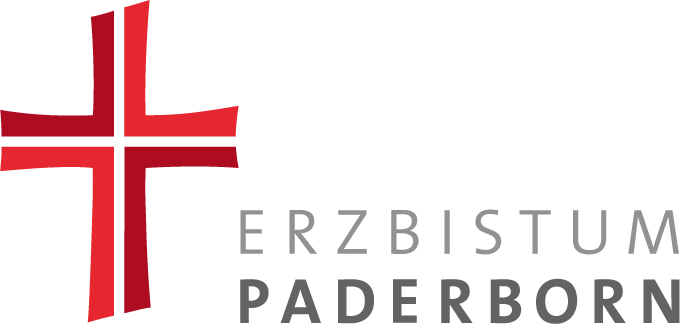 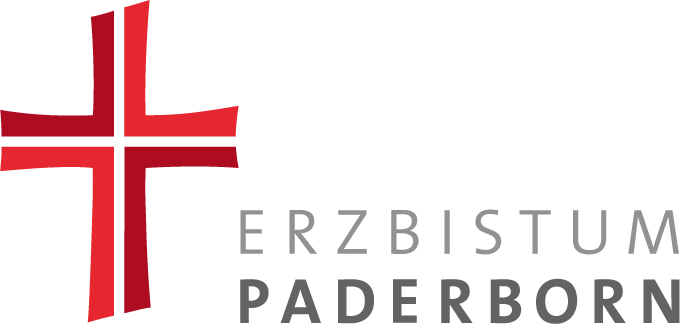 Antrag auf Förderung der Restaurierung liturgischer Geräte und kirchlicher KunstgüterAllgemeines:Beschreibung des Restaurierungsgegenstands / der Restaurierungsmaßnahme:Weitere Unterlagen sind mit eingereicht:KV-Beschluss (Auszug aus dem Sitzungsbuch) über die Beantragung zur Förderung von Kunstgütern beim EGVKV-Beschluss (Auszug aus dem Sitzungsbuch) über die Beauftragung der Firma zur Ausführung der ArbeitenGgf. Werkvertrag / Künstlervertrag wenn die Gesamtsumme > 15.000 €KV-Beschluss (Auszug aus dem Sitzungsbuch), dass das Kunstgut dauerhaft für die Liturgie verwendet wird und im Eigentum der Kirchengemeinde istAngebot(e) der ausführenden Firma/ Firmen. Im Angebot müssen die Material- und Lohnkosten getrennt voneinander dargestellt sein. Fotos zur DokumentationAnmerkung:KV-Beschlüsse zur Finanzierung werden in dieser Phase nicht genehmigt.Die Unterlagen sind vollständig über den Gemeindeverband beim Erzbischöflichen Generalvikariat Paderborn, in der Registratur (Registratur@erzbistum-paderborn.de), Domplatz 3 einzureichen. Unvollständige Anträge werden nicht bearbeitet. Bei Fragen zur Anlage helfen wir gern.Datum (Datum Antragsstellung GVB)Kirchengemeinde (Kath. KG St. Nnn, Ort)Ansprechpartner in KG (Name, Telefon, E-Mail)Postanschrift (Straße, Plz, Ort)Pastoraler Raum / PastoralverbundDekanatAnsprechpartner im GVB (Name)Gesamtkosten der Maßnahme (in €)